Modelling Physics long question answersModule 3: Forces and Motion3.1 Motion1)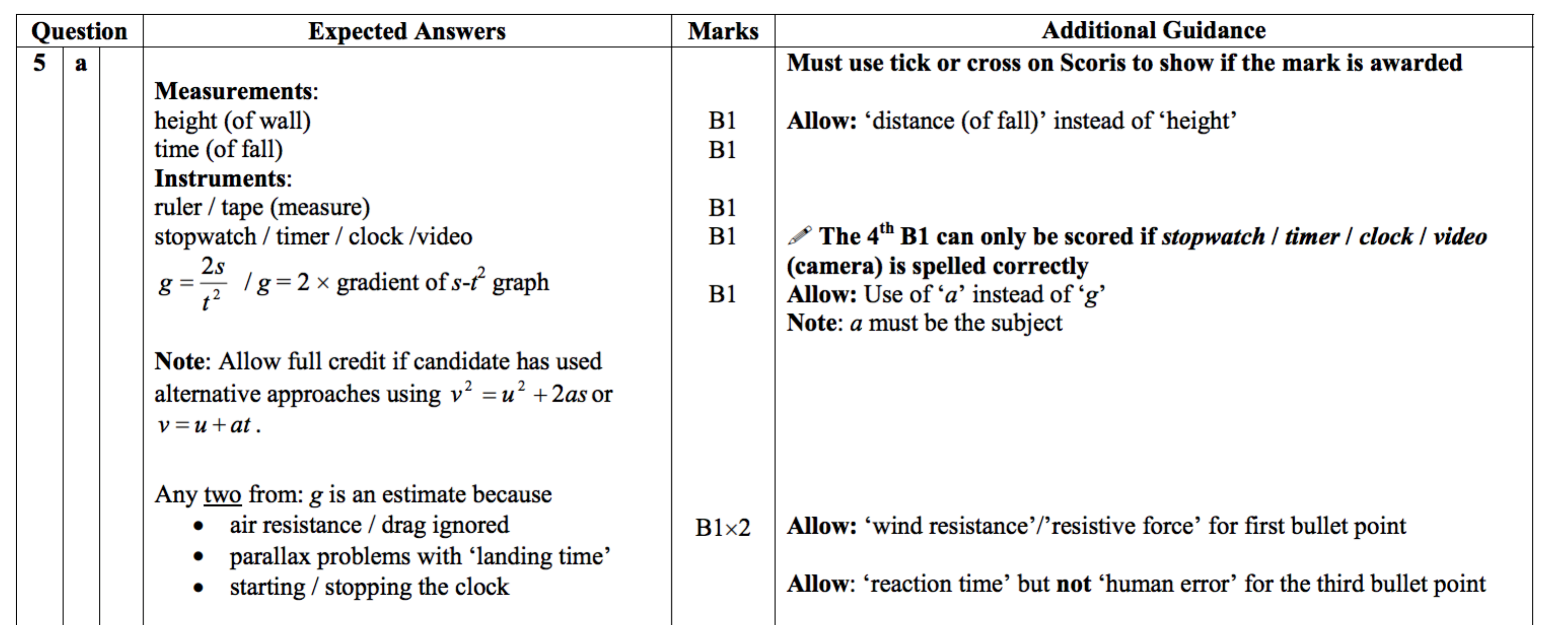 3.5 Materials1)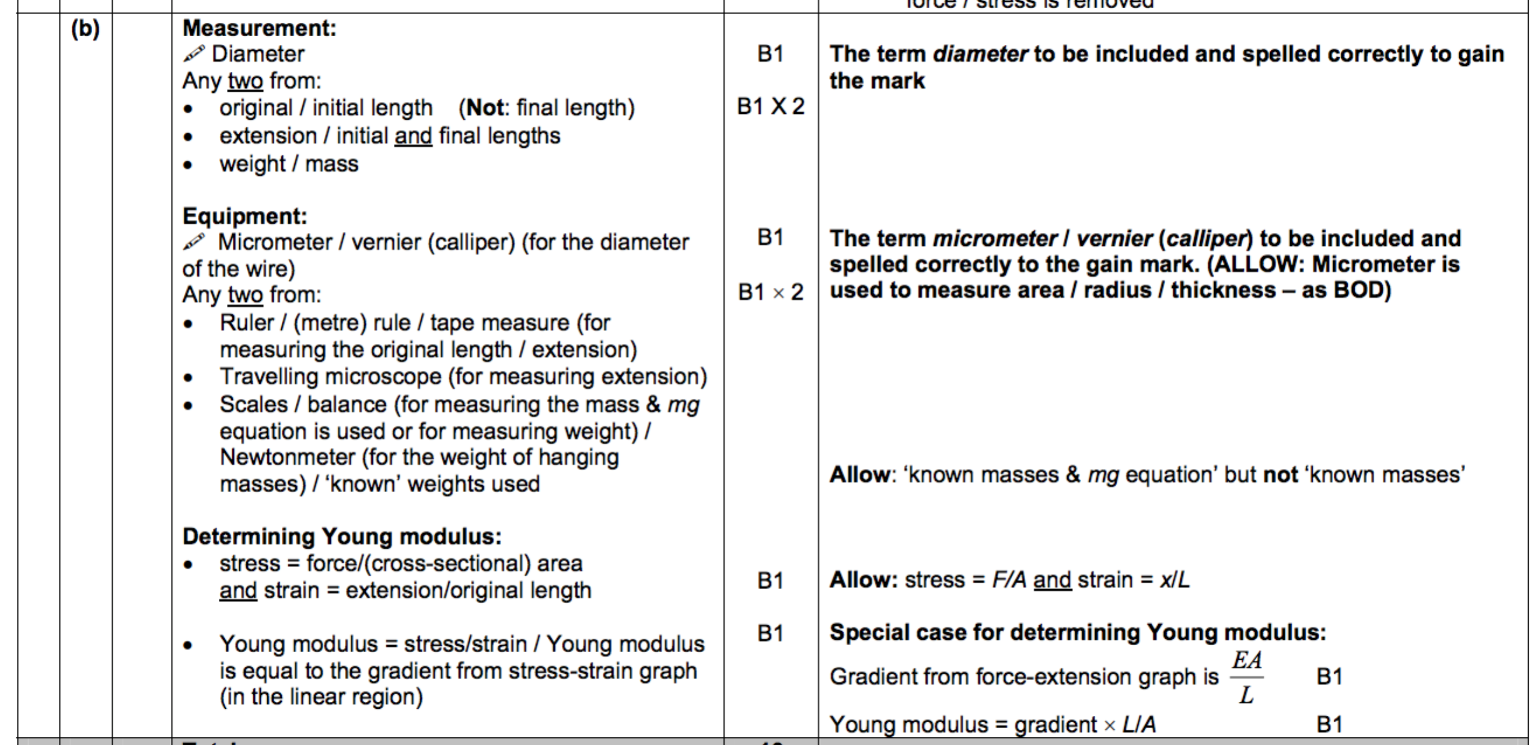 Module 5: Newtonian World and astrophysicsModule 5.1 Thermal Physics1)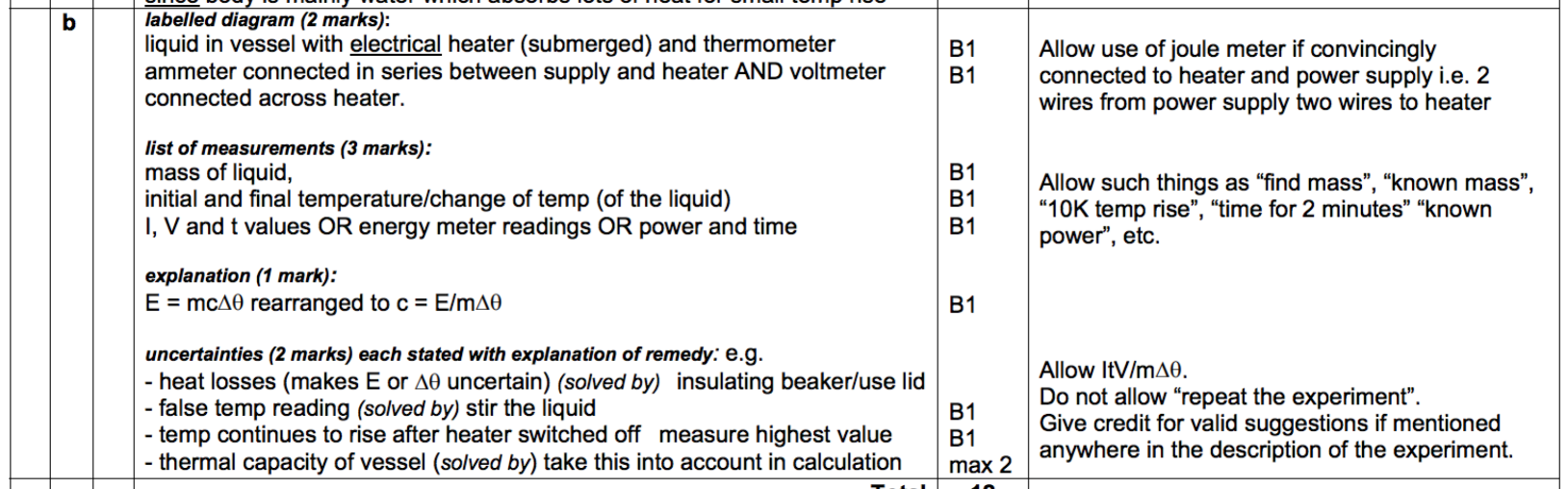 2)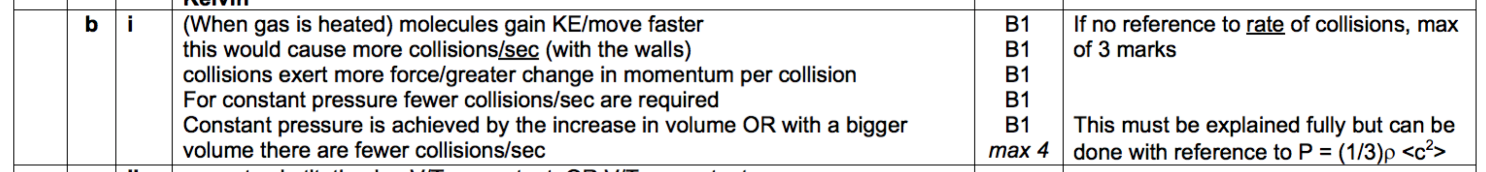 3)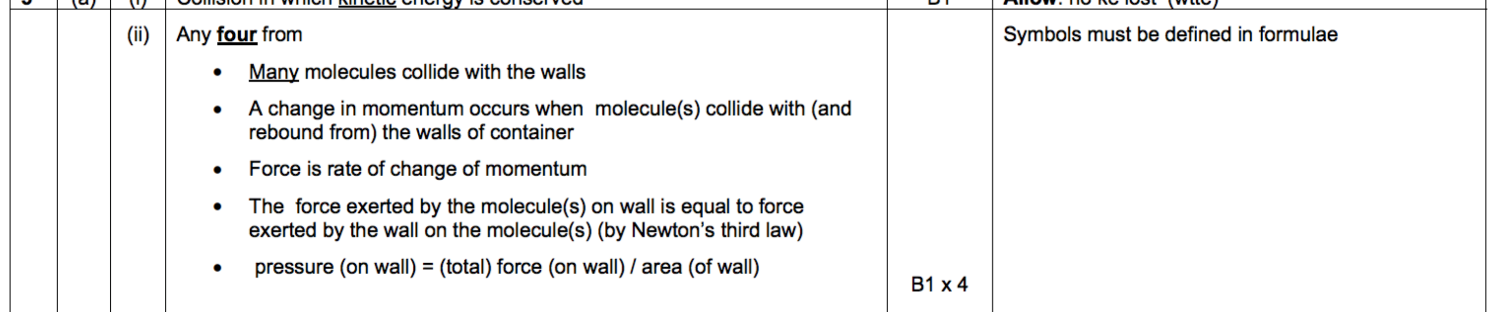 4)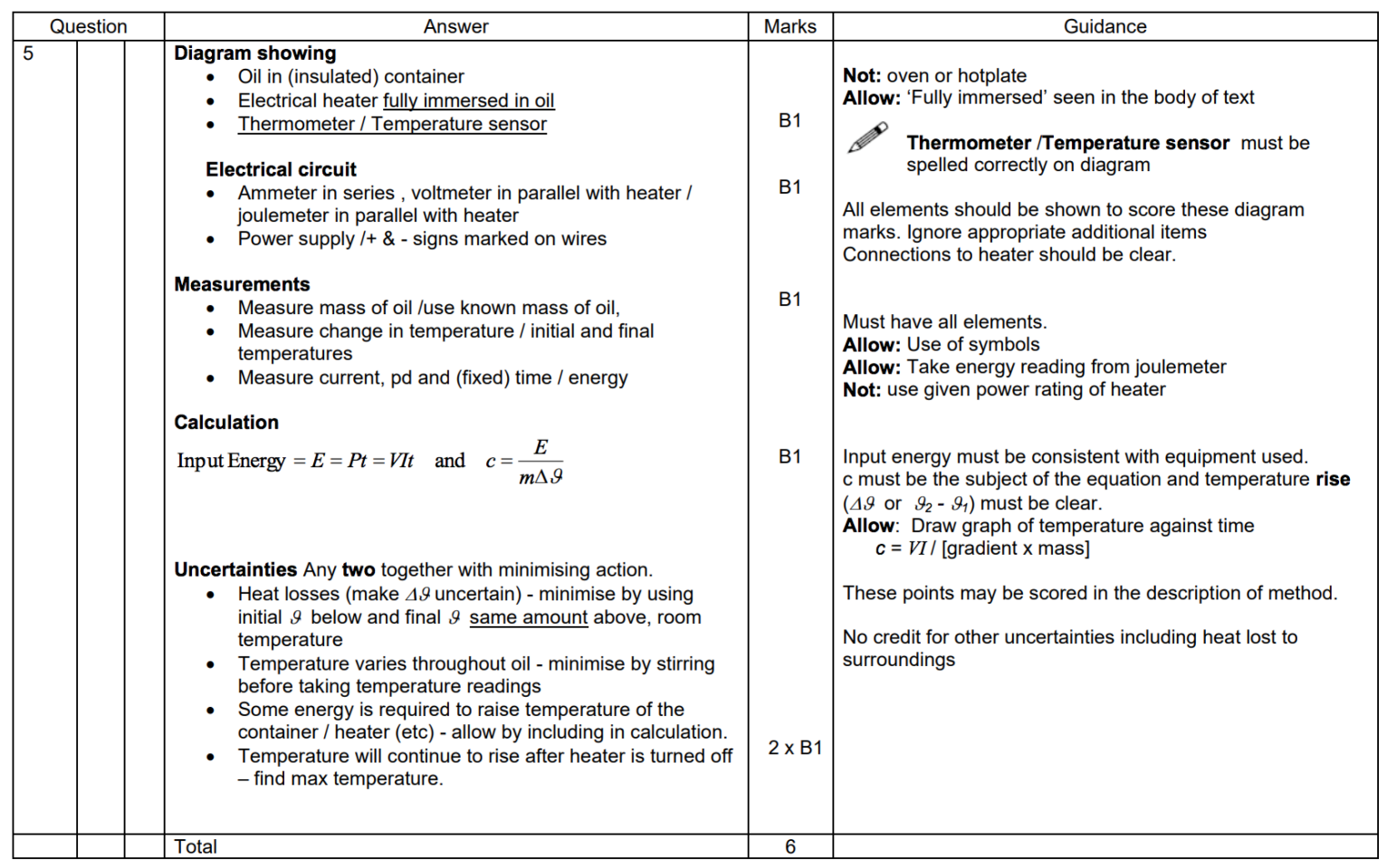 5.2 Circular motion1)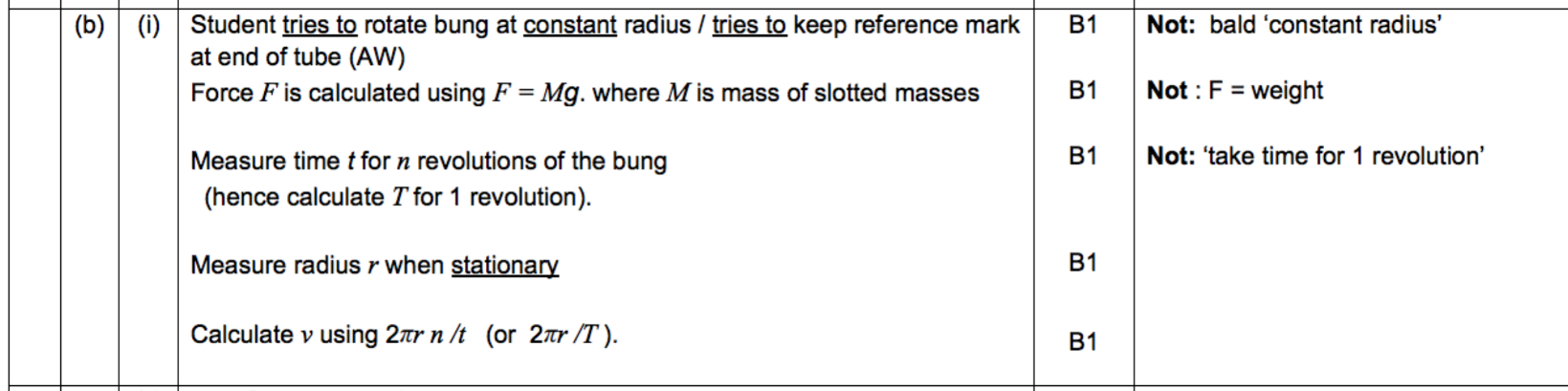 5.3 Simple harmonic motion and oscillations1)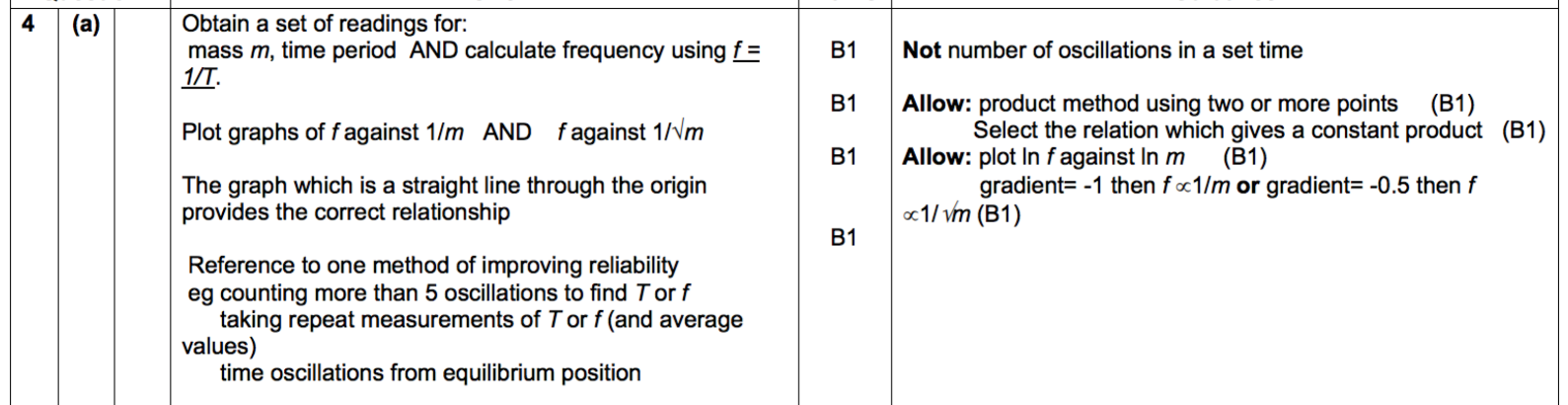 2)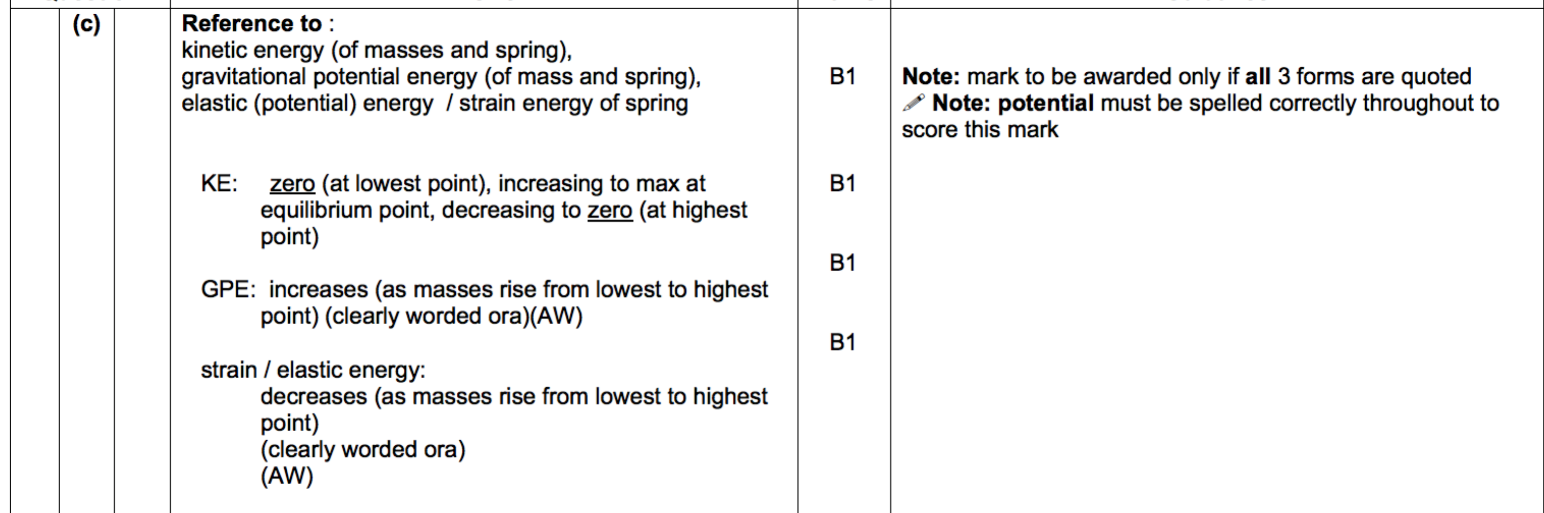 3)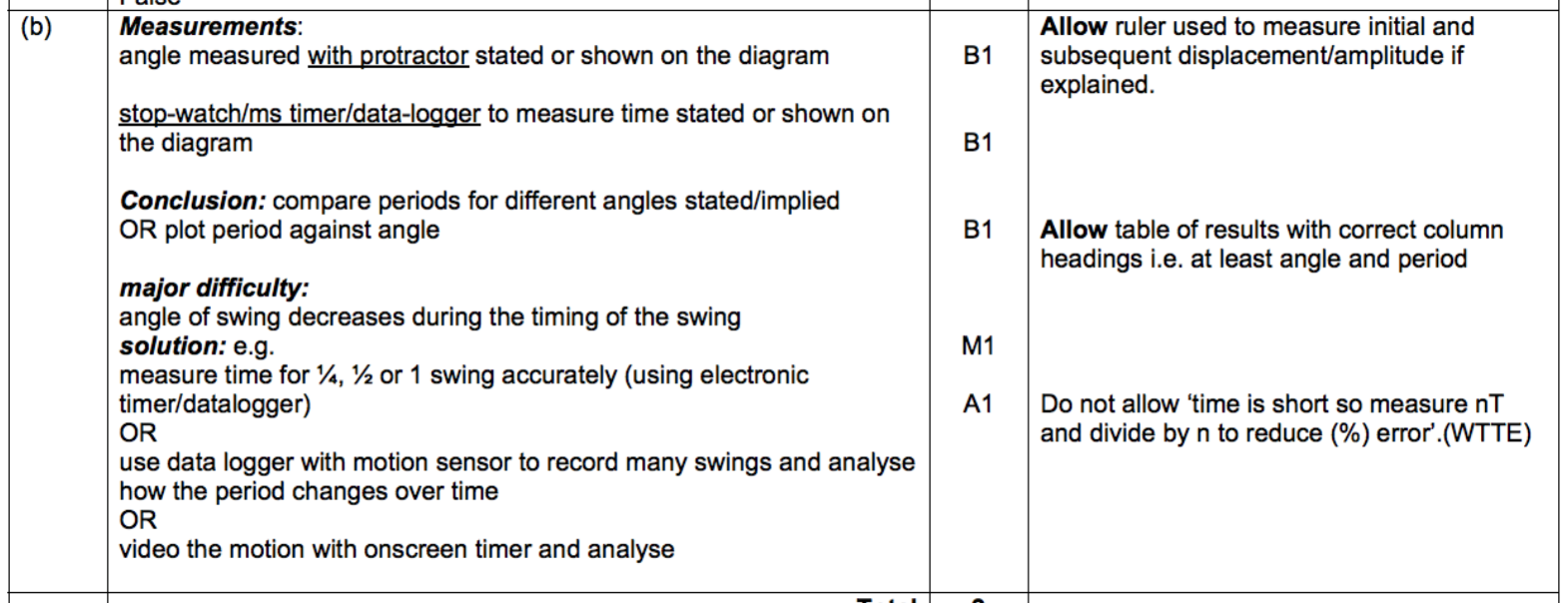 4)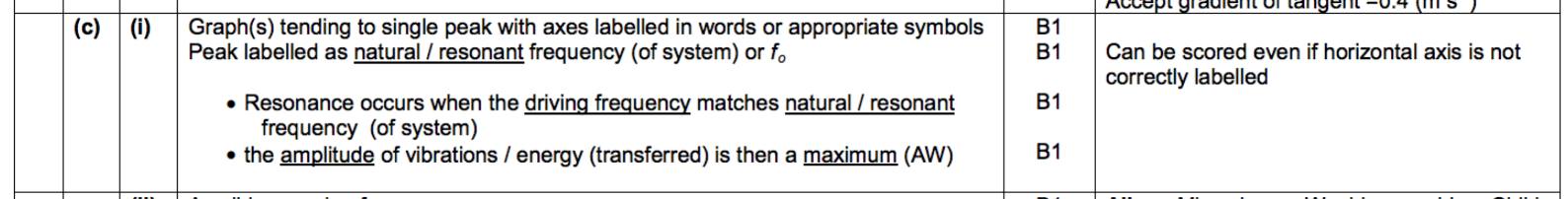 5.5 Astrophysics and Cosmology1)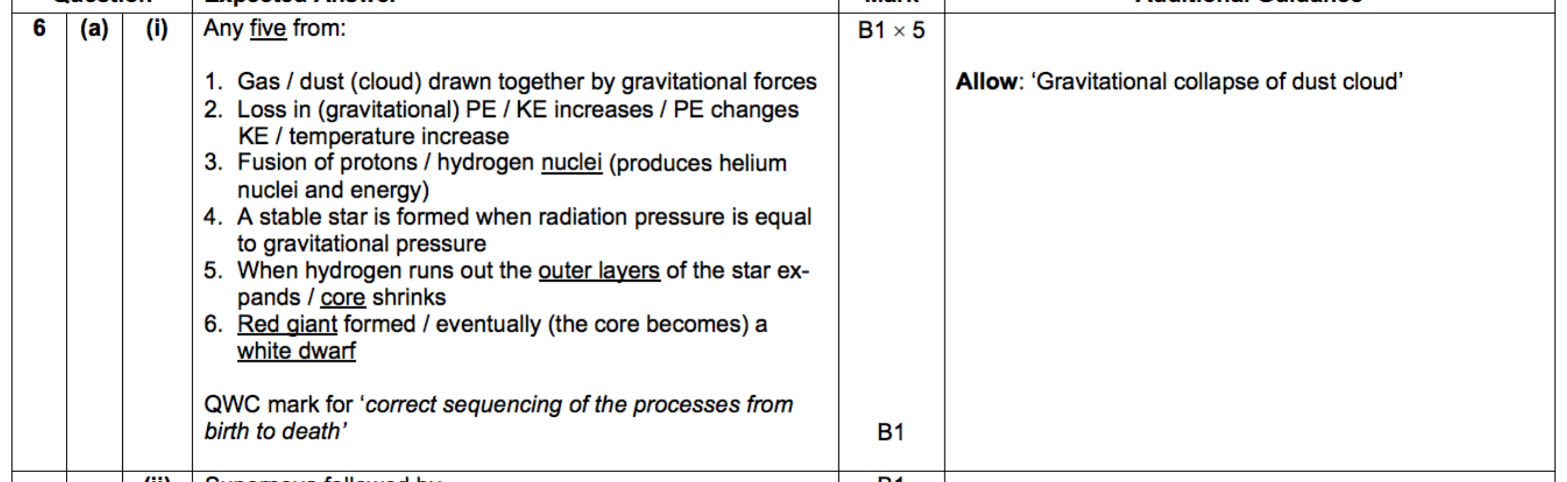 2)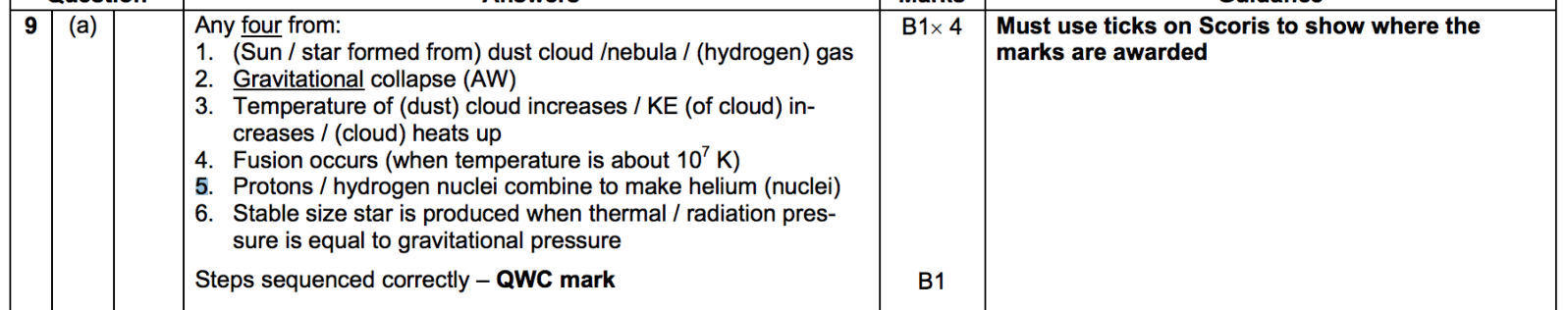 3)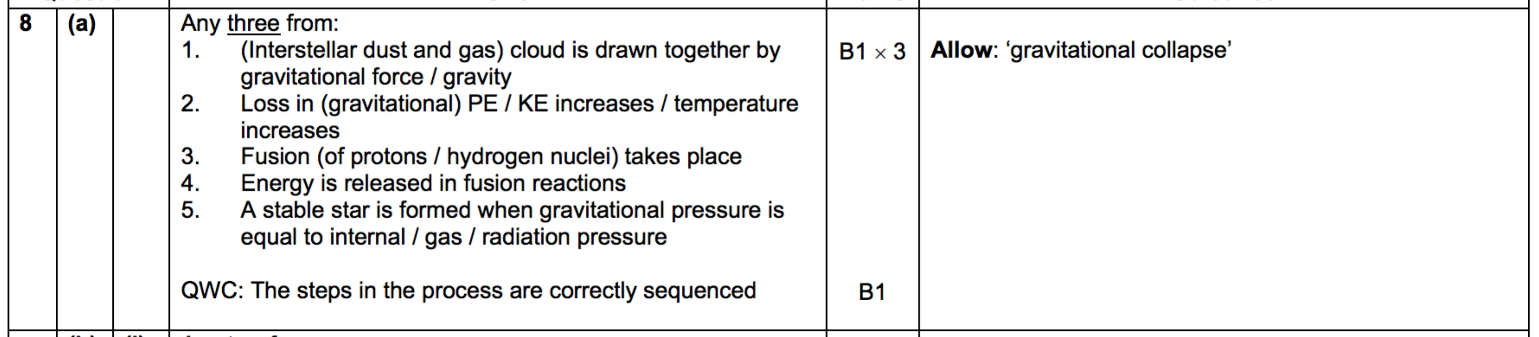 4)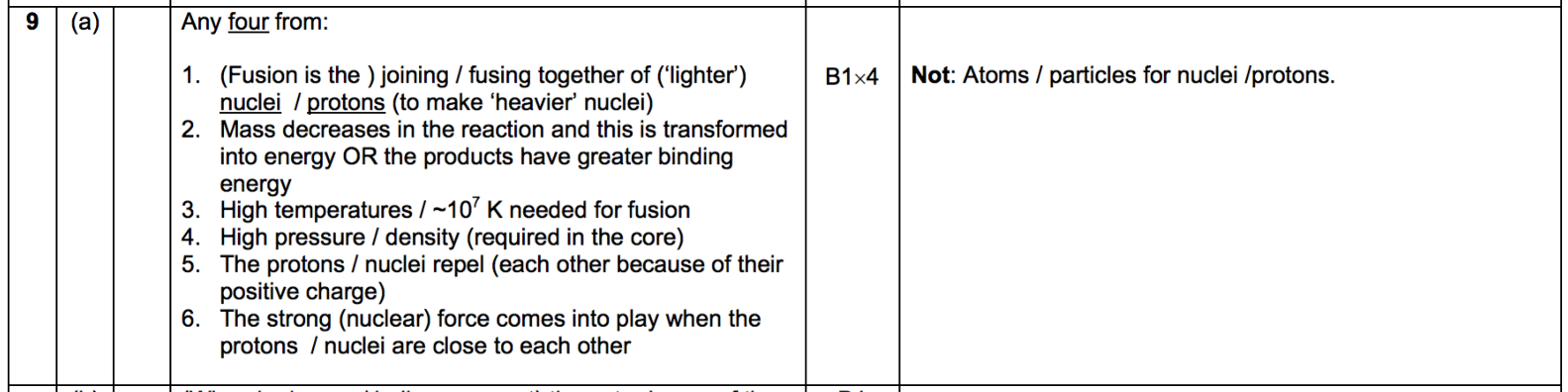 5)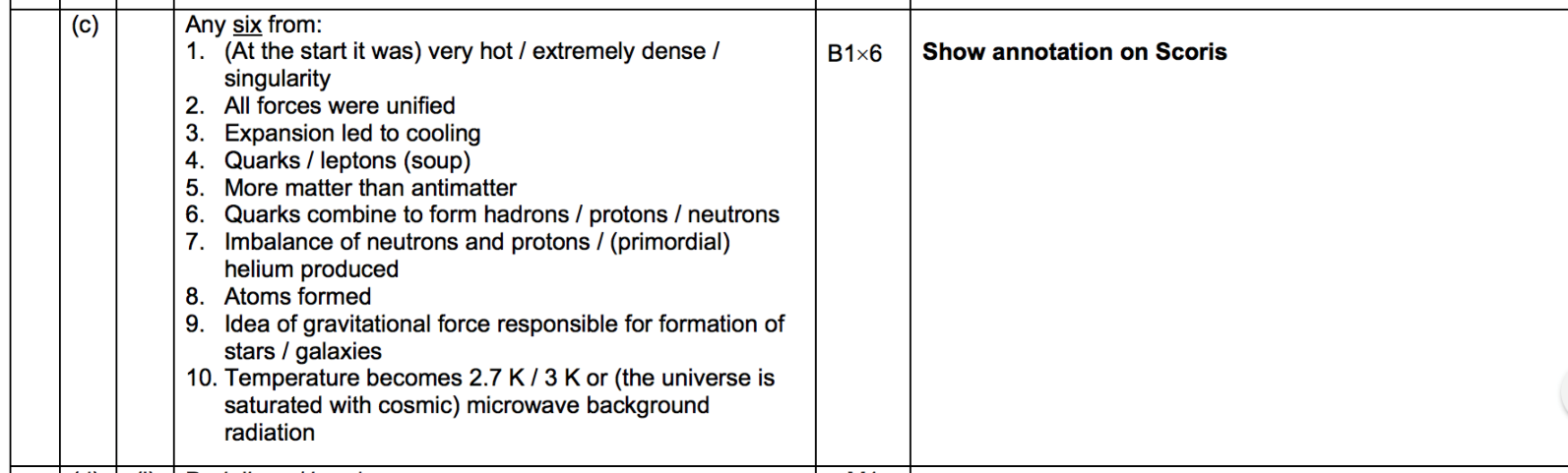 6)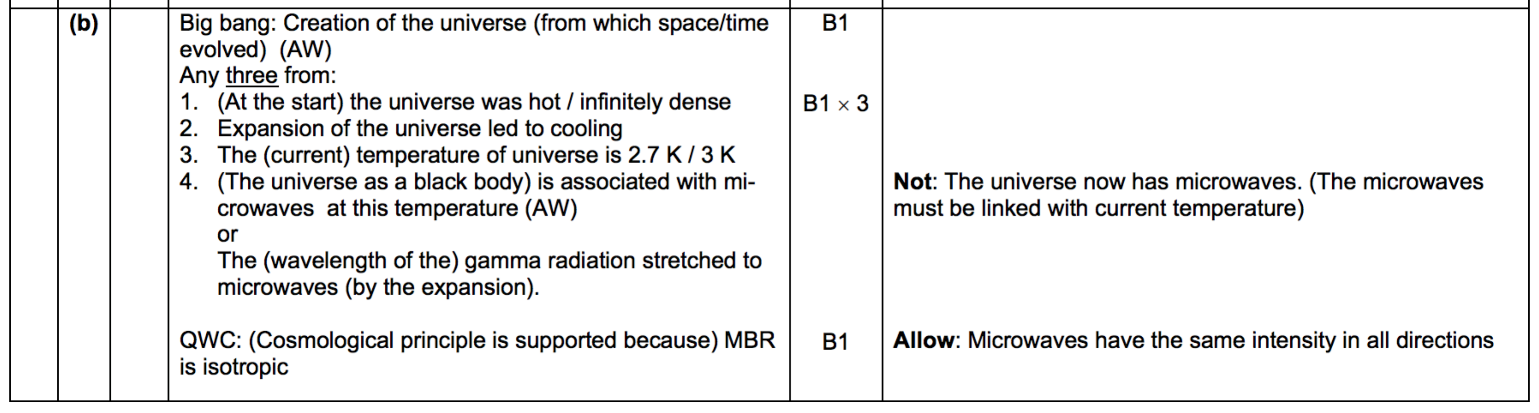 7)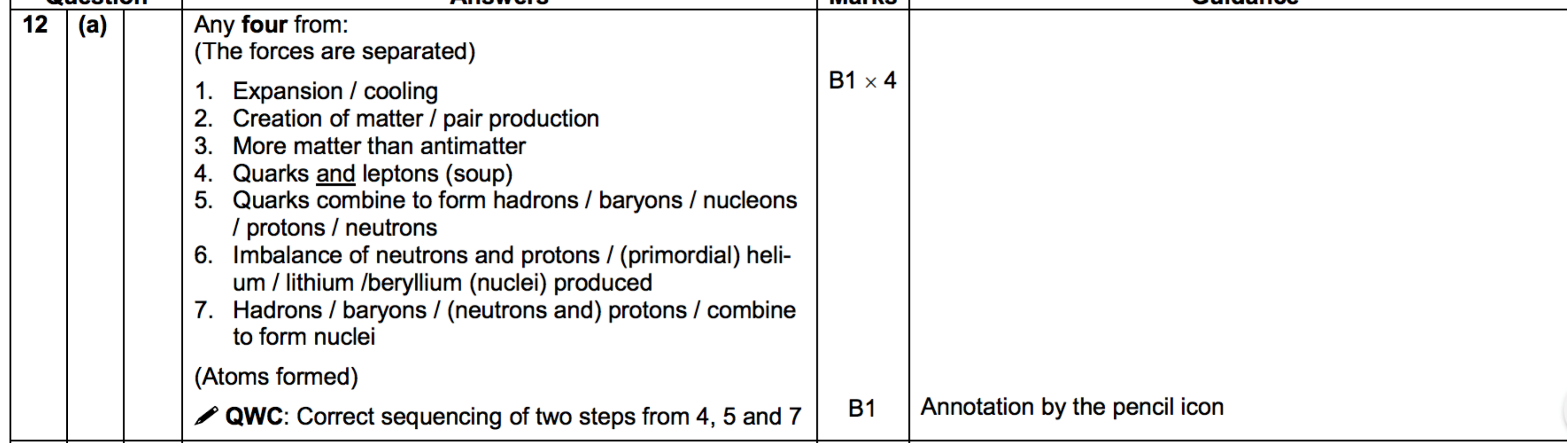 